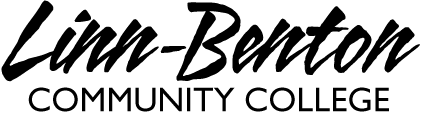 Syllabus Spanish 103						InternetSummer 2020							CRN: 15903				   	________________________________________________________________________Instructor:		Brian KeadyOffice:			N/A		E-mail:			keadyb@linnbenton.eduWebsite:	http://www.linnbenton.edu/ Click on “Quick Links” in the top right hand corner and scroll down to “Instructor Websites”Textbook:	Cengage Unlimited (enroll and then find our textbook, Exploraciones 3rd ed. with MindTap). See detailed instructions on how to enroll in Moodle. Other materials:	Broadband internet Device with a microphone and speakerDevice with a cameraCourse key: 		MTPP-MWVN-7GJVAbout the class ¡Bienvenidos a la clase de español! Spanish 103 is an on-line class this term, but you will still have an opportunity each week to meet with me and other classmates in real time.You will be assigned a weekly time on Thursdays of each week during which you and three or four other students will meet with me for 50 minutes a week via Zoom in order to practice conversation, play games, work with pronunciation and answer questions. Please fill-out the Doodle poll with your availability as soon as possible. On the first day of the term (6/29) I will send you an email with your weekly time and a Zoom link for your session. If you are unable to attend your weekly Zoom session for any reason, please contact me. An alternative assignment will also be posted in Moodle each week in order for you to make-up participation points and access the material if you have to miss your session.Exploraciones textbook and MindTapYou will submit a lot of your practice assignments via Cengage Unlimited using MindTap. There are instructions on how to set-up your MindTap account posted in Moodle. Also be aware that your EBook and MindTap have a lot of resources including grammar explanations with video tutorials, vocabulary lists with pronunciations, listening comprehension exercises, and many other ways to help you learn the material. MoodleI will use Moodle to post instructional videos, assignments, and other resources throughout the term. You will also submit your quizzes and composiciones in Moodle.Learning Outcomes1) Express orders and requests by use of commands. 2) Narrate past events through the use of preterit and imperfect of the indicative mood. 3) Communicate abstract concepts, such as opinions and beliefs, through the use of the present subjunctive.Learning Objectives1) Increase proficiency of all skills (reading, writing, speaking and listening).2) Continue to develop a broader vocabulary  3) Increase proficiency of additional tenses and moods.4) Explore authentic texts such as poems, songs, and short stories.5) Make connections between personal culture and cultures of Spanish-speaking countries.GradingThe grading in this class is optional (A-F, or Pass/Fail).  If you want to take the class P/NP you must notify the registrars’ office.  A passing grade is 700 points or higher.MindTap Exercises						300 puntos	Pruebas (4)							240 puntos	Composiciones (4)						200 puntos	Weekly Zoom Sessions or Alternative Assignments (9)	180 puntos	Conversaciones					 	  80 puntos	Extra crédito							+30 puntosTotal							          1000 puntosA = 900-1000; B = 899-800; C = 799-700; D = 699-600; F = 599 or lessMindTap ExercisesThere will be assignments due in MindTap most Mondays, Tuessdays, Wednesdays and Fridays by 11:59 p.m. (see assignment calendar in MindTap specific due dates). I will accept homework assignments up to one week late for half credit. You have up to seven attempts to get as many points as possible for your homework (only the best attempt counts for calculating your grade). QuizzesThere will be four quizzes throughout the course of this class (see due dates on the Calendar of Assessments). You can access the quizzes in Moodle and submit them via Moodle. I will post study guides prior to each quiz in Moodle with specifics on what you should study for each quiz.ComposicionesYou will write four short essays throughout this course, which will give you the chance to practice the language learned in class. Instructions for your composiciones will be posted in Moodle and you will submit these assignments via Moodle.ConversacionesMore information will be provided regarding this assessment as the term progresses.Integrity StatementPlease be advised that all work for this class should be your own.  It is OK to get help from a friend or a tutor but it is not acceptable to have someone write a writing assignment or to use electronic translators – they simply do not work.  If you turn in an assignment that is not your work, then you will automatically receive a ZERO on it.Tips for success in this classHave fun with the language!  Expose yourself to Spanish as much as possible outside of class.Come to your Zoom sessions well prepared and ready learn and participate with a positive attitude. The better prepared you are for each session, the more you are going to learn during that time.   Be realistic about your expectations: No one learns to speak a language in one or two school terms.  Acquiring proficiency in a foreign language takes a lot of time and hard work.Because not everyone learns the same way it is important that you discover your own and personal learning style.Remember it is better to study for short periods of time every day rather than a long time once a week!Accessibility ResourcesLBCC is committed to inclusiveness and equal access to higher education. If you have approved accommodations through the Center for Accessibility Resources (CFAR) and would like to use your accommodations in the class, please talk to your instructor as soon as possible to discuss your needs. If you believe you may need accommodations but are not yet registered with CFAR, please visit the CFAR Website for steps on how to apply for services or call (541) 917-4789.Statement of Inclusion The LBCC community is enriched by diversity. Everyone has the right to think, learn, and work together in an environment of respect, tolerance, and goodwill. I actively support this right regardless of race, creed, color, personal opinion, gender, sexual orientation, or any of the countless other ways in which we are diverse.  (related to Board Policy #1015)Calendar of AssessmentsOjo: Composiciones and quizzes will be posted in Moodle and submitted via Moodle. They are due by no later than 11:59 p.m. on Sunday of the week they are due. You are welcome to submit any of these assignments early if you like. Las conversaciones (your verbal final) will take place week Thursday of week 10 instead of your weekly Zoom session.Semana 1: NadaSemana 2: Composición #1 (due 7/12)Semana 3: Prueba #1 (due 7/19)Semana 4: Composición #2 (due 7/26)Semana 5: Prueba #2 (due 8/2)Semana 6: Composición #3 (due 8/9)Semana 7: Prueba #3 (due 8/16)Semana 8: Composición #4 (due 8/23)Semana 9: Prueba #4 (due 8/30)Semana 10: Las conversaciones (9/3)Calendar of Topics CoveredSemana 1 (6/29-7/5)-          Syllabus and Zoom orientation-          Capítulo 81.	Vocabulario – Household chores2.	Exploraciones gramaticales 1 – The imperfectSemana 2 (7/6-7/12)-          Capítulo 81.	Vocabulario – Hobbies and pastimes2.	Exploraciones gramaticales 3 – Indirect object pronouns3.	Exploraciones gramaticales 4 – Double object pronounsSemana 3 (7/13-7/19)-          Capítulo 91.	Vocabulario – Parties and celebrations2.	Exploraciones gramaticales 1 - A comparison of the preterite and imperfectSemana 4 (7/20-7/26)-          Capítulo 91.            Vocabulario – Navigating the city2.	Exploraciones gramaticales 2 - Uses of the preterite and imperfect3.	Exploraciones gramaticales 3 - Preterite and imperfect with emotions and mental statesSemana 5 (7/27-8/2) -       Capítulo 91.	Exploraciones gramaticales 4 - Preterite and imperfect: A summary -          Capítulo 101.	Vocabulario – Taking a tripSemana 6 (8/3-8/9) -          Capítulo 101.	Exploraciones gramaticales 1 - Relative pronouns and adverbs2.             Exploraciones gramaticales 2 – Formal and nosotros commandsSemana 7 (8/10-8/16)-          Capítulo 101.	Vocabulario – In the hotel2.	Exploraciones gramaticales 3 – Informal commands3.	Exploraciones gramaticales 4 – Commands with pronounsSemana 8 (8/17-8/23)-          Capítulo 121.	Vocabulario – Geography and environment2.	Exploraciones gramaticales 1 – FutureSemana 9 (8/24-8/30)-          Capítulo 121.	Vocabulario - Animals2.	Exploraciones gramaticales 2 – Present perfect3.	Exploraciones gramaticales 3 – Present subjunctive with impersonal expressionsSemana 10 (8/31-9/3)-          Las conversaciones